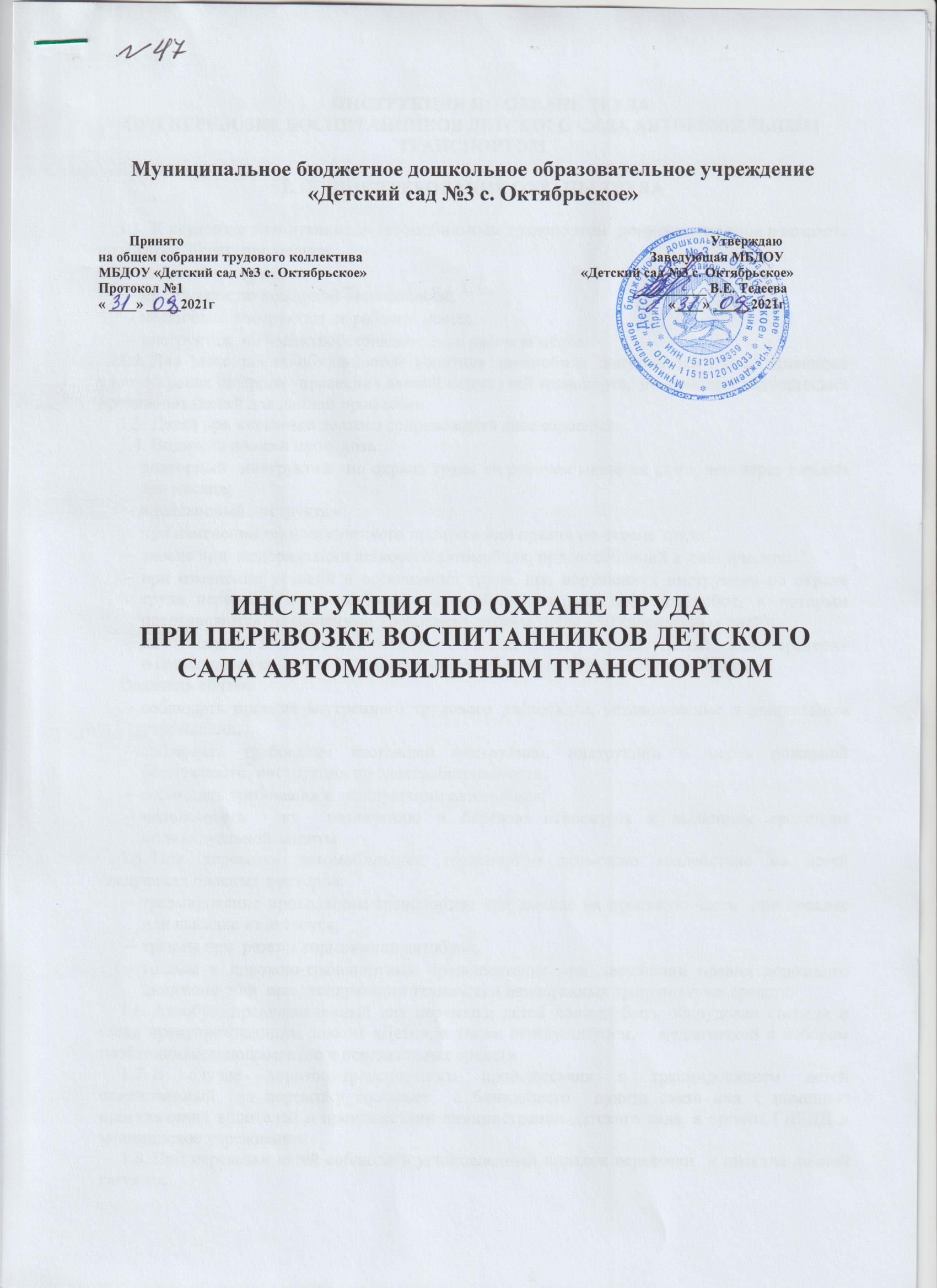 ИНСТРУКЦИЯ ПО ОХРАНЕ ТРУДАПРИ ПЕРЕВОЗКЕ ВОСПИТАННИКОВ ДЕТСКОГО САДА АВТОМОБИЛЬНЫМ ТРАНСПОРТОМ1. ОБЩИЕ ТРЕБОВАНИЯ ОХРАНЫ ТРУДАК перевозке воспитанников автомобильным транспортом  допускаются лица в возрасте не моложе 20 лет, прошедшие:вводный инструктаж;инструктаж по пожарной безопасности;первичный инструктаж на рабочем месте;инструктаж  по   электробезопасности на рабочем месте. Для выполнения обязанностей водителя автомобиля допускаются лица,  имеющие удостоверение на право управления данной категорией транспорта,  не имеющие медицинских противопоказаний для данной профессии.Детей при перевозке должны сопровождать двое взрослых.Водитель должен проходить:повторный  инструктаж  по охране труда на рабочем месте не реже, чем через каждые три месяца;внеплановый инструктаж:  при изменении технологического процесса или правил по охране труда;  замене или  модернизации легкового автомобиля, приспособлений и инструмента; при изменении условий и организации труда, при нарушениях инструкций по охране труда, перерывах в работе более чем на 60 календарных дней (для работ,  к  которым  предъявляются  повышенные Требования охраны труда - 30 календарных дней);диспансерный медицинский осмотр – согласно приказу  Министерства здравоохранения и социального развития Российской Федерации от 12 апреля . N 302н.Водитель обязан:соблюдать правила внутреннего трудового распорядка, установленные в дошкольном учреждении;соблюдать требования настоящей инструкции, инструкции о мерах пожарной безопасности, инструкции по электробезопасности;соблюдать требования к эксплуатации автомобиля;использовать  по  назначению и бережно относиться к выданным средствам индивидуальной защиты.При перевозке автомобильным транспортом возможно воздействие на детей следующих опасных факторов:травмирование проходящим транспортом при выходе на проезжую часть  при посадке  или высадке из автобуса;травмы при  резком торможении автобуса;травмы в дорожно-транспортных происшествиях при нарушении правил дорожного движения  или  при эксплуатации технически неисправных транспортных средств.Автобус, предназначенный для перевозки детей должен быть оборудован спереди и сзади предупреждающим знаком «Дети», а также огнетушителем,   медаптечкой с набором необходимых медикаментов и перевязочных средств.    В случае дорожно-транспортного происшествия с травмированием детей ответственный  за перевозку сообщает  с ближайшего  пункта связи или с помощью проезжающих водителей о происшествии администрации детского сада, в органы ГИБДД и медицинское учреждение.При перевозке детей соблюдать установленный порядок перевозки  и правила личной гигиены.  За невыполнение требований безопасности,  изложенных в настоящей инструкции, лица несут ответственность согласно действующему законодательству.2. ТРЕБОВАНИЯ ОХРАНЫ ТРУДА ПЕРЕД НАЧАЛОМ РАБОТЫПеревозка детей  разрешается только по письменному приказу руководителя детского сада.Провести инструктаж детей по правилам поведения во время перевозки с записью в журнале регистрации инструктажа. Внешним  осмотром убедиться в полной исправности автобуса  и проверить:техническое состояние автобуса, обращая особое внимание на исправность шин,  тормозной системы,  рулевого управления, приборов освещения и сигнализации, стеклоочистители, на правильную установку зеркала заднего вида,  чистоту и видимость номерных знаков и дублирующих их надписей,  а также отсутствие подтекания топлива, масла и воды. давление воздуха в шинах в соответствии с нормами;наличие исправного инструмента и приспособлений;заправку автомобиля топливом, маслом, водой,  тормозной жидкостью и уровень электролита в аккумуляторной батарее.Проверить наличие на автобусе спереди и сзади предупреждающего знака «Дети», а также огнетушителей и аптечки.Посадку детей   в автобус производить со стороны тротуара или обочины  дороги  строго по количеству посадочных мест. Стоять в проходах между сидениями не разрешается. После запуска  или прогрева двигателя необходимо проверить на ходу работу рулевого управления и тормозов,   работу "СТОП" сигнала, поворотов, освещения, а  также звуковой сигнал.3. ТРЕБОВАНИЯ ОХРАНЫ ТРУДА ВО ВРЕМЯ РАБОТЫПрежде чем начать движение с места остановки (стоянки) или выехать на трассу, убедиться, что это безопасно для рабочих и других посторонних лиц и подать предупредительный сигнал.Скорость  движения  выбирать с учетом дорожных условий, видимости и обзорности,  интенсивности и характера движения  транспортных средств и пешеходов, особенностей и состояния автобуса.Выполнять требования  безопасности движения и указания регулировщиков дорожного движения в соответствии с "Правилами дорожного движения".При перевозке детей соблюдать дисциплину и выполнять все указания старших.Во время движения не разрешается стоять и ходить по салону автобуса, не высовываться из окна и не выставлять в окно руки. Скорость движения автобуса при перевозке детей не должна превышать  в час.Во избежание травм при резком торможении автобуса необходимо упираться ногами в пол кузова автобуса и руками держаться за поручень впереди расположенного сидения.Не разрешается перевозить детей в темное время суток, в гололед, в условиях ограниченной видимости. Перед неохраняемым железнодорожным переездом остановить автобус, убедиться в безопасности проезда через железную дорогу и затем продолжить движение.При  ремонте автобуса  на линии соблюдать меры предосторожности: съехать на обочину дороги,  включить задний свет при плохой видимости, остановить автомобиль с помощью стояночной тормозной системы, включить первую передачу, подложить под колеса упоры. При работе на обочине под автомобилем находиться с противоположной стороны проезжей части.4. ТРЕБОВАНИЯ ОХРАНЫ ТРУДА В АВАРИЙНЫХ СИТУАЦИЯХВодитель причастный к  дорожно-транспортному  происшествию, вызвавшего  несчастный  случай  (наезд  на  людей или столкновение с другим транспортным средством),  должен  немедленно сообщить  в  органы ГИБДД,  начальнику АХО или диспетчеру; оказать пострадавшему первую (доврачебную) помощь, принять меры к  сохранению  обстановки происшествия (аварии)  до прибытия работников ГИБДД, если это не создает опасности для окружающих.При неисправности в работе двигателя и систем автобуса, принять вправо, съехать на обочину дороги и остановить автобус. Движение продолжать только после устранения возникшей неисправности.При получении ребенком травмы оказать первую помощь, доставить его в ближайшее лечебное учреждение  и сообщить об этом администрации детского сада и родителям.   5. ТРЕБОВАНИЯ ОХРАНЫ ТРУДА ПО ОКОНЧАНИИ ПЕРЕВОЗКИСъехать на обочину дороги или подъехать на автостоянку и остановить автобус.Дети должны выходить из автобуса  только  с разрешения старшего  в сторону тротуара или обочины дороги. Запрещается выходить на проезжую часть и перебегать дорогу.Проверить по списку наличие детей.Обучение по охране труда на Блог-Инженера.РФЛИСТ ОЗНАКОМЛЕНИЯ с инструкцией по охране трудас инструкцией по охране трудапри перевозке воспитанников детского сада при перевозке воспитанников детского сада при перевозке воспитанников детского сада автомобильным транспортомавтомобильным транспортомавтомобильным транспортомавтомобильным транспортомавтомобильным транспортомИнструкцию изучил и обязуюсь выполнять:Инструкцию изучил и обязуюсь выполнять:Инструкцию изучил и обязуюсь выполнять:Инструкцию изучил и обязуюсь выполнять:Инструкцию изучил и обязуюсь выполнять:№ п/пФ.И.О.ДолжностьДатаПодпись